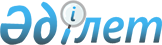 Об утверждении Положения о государственном учреждении "Управление по делам религий Южно-Казахстанской области"
					
			Утративший силу
			
			
		
					Постановление акимата Южно-Казахстанской области от 1 февраля 2016 года № 26. Зарегистрировано Департаментом юстиции Южно-Казахстанской области 15 февраля 2016 года № 3583. Утратило силу постановлением акимата Южно-Казахстанской области от 16 мая 2016 года № 136      Сноска. Утратило силу постановлением акимата Южно-Казахстанской области от 16.05.2016 № 136.

      В соответствии с пунктом 2 статьи 27 Закона Республики Казахстан от 23 января 2001 года "О местном государственном управлении и самоуправлении в Республике Казахстан", Законом Республики Казахстан от 1 марта 2011 года "О государственном имуществе", Указом Президента Республики Казахстан от 29 октября 2012 года № 410 "Об утверждении Типового положения государственного органа Республики Казахстан", решением Южно-Казахстанского областного маслихата от 15 января 2016 года № 46/383-V "О схеме управления Южно-Казахстанской области", постановлением акимата Южно-Казахстанской области от 18 января 2016 года № 12 "О государственных учреждениях", акимат Южно-Казахстанской области ПОСТАНОВЛЯЕТ:

      1. Утвердить Положение о государственном учреждении "Управление по делам религий Южно-Казахстанской области" согласно приложению к настоящему постановлению.

      2. Государственному учреждению "Аппарат Акима Южно-Казахстанской области" в порядке, установленном законодательными актами Республики Казахстан, обеспечить:

      1) направление настоящего постановления на официальное опубликование в периодических печатных изданиях, распространяемых на территории Южно-Казахстанской области и информационно-правовой системе "Әділет";

      2) размещение настоящего постановления на интернет-ресурсе акимата Южно-Казахстанской области.

      3. Настоящее постановление вводится в действие по истечении десяти календарных дней после дня его первого официального опубликования.

      4. Контроль за исполнением настоящего постановления возложить на заместителя акима области Каныбекова С.А.

 Положение
о государственном учреждении "Управление по делам религий Южно-Казахстанской области" 1. Общие положения      1. Государственное учреждение "Управление по делам религий Южно-Казахстанской области" является государственным органом Республики Казахстан, осуществляющим руководство в сфере религиозной деятельности на территории Южно-Казахстанской области.

      2. Государственное учреждение "Управление по делам религий Южно-Казахстанской области" не имеет ведомств.

      3. Государственное учреждение "Управление по делам религий Южно-Казахстанской области" осуществляет свою деятельность в соответствии с Конституцией, Законами Республики Казахстан, актами Президента и Правительства Республики Казахстан, иными нормативными правовыми актами, а также настоящим Положением.

      4. Государственное учреждение "Управление по делам религий Южно-Казахстанской области" является юридическим лицом в организационно-правовой форме государственного учреждения, имеет печати и штампы со своим наименованием на государственном языке, бланки установленного образца, в соответствии с законодательством Республики Казахстан счета в органах казначейства.

      5. Государственное учреждение "Управление по делам религий Южно-Казахстанской области" вступает в гражданско-правовые отношения от собственного имени.

      6. Государственное учреждение "Управление по делам религий Южно-Казахстанской области" имеет право выступать стороной гражданско-правовых отношений от имени государства, если оно уполномочено на это в соответствии с законодательством.

      7. Государственное учреждение "Управление по делам религий Южно-Казахстанской области" по вопросам своей компетенции в установленном законодательством порядке принимает решения, оформляемые приказами руководителя государственного учреждения "Управление по делам религий Южно-Казахстанской области" и другими актами, предусмотренными законодательством Республики Казахстан.

      8. Структура и лимит штатной численности государственного учреждения "Управление по делам религий Южно-Казахстанской области" утверждаются в соответствии с действующим законодательством.

      9. Местонахождение юридического лица: Республика Казахстан, Южно-Казахстанская область, город Шымкент, Каратауский район, проспект Астана, дом № 10, индекс 160023.

      10. Полное наименование государственного органа – государственное учреждение "Управление по делам религий Южно-Казахстанской области".

      11. Настоящее Положение является учредительным документом государственного учреждения "Управление по делам религий Южно-Казахстанской области". 

      12. Финансирование деятельности государственного учреждения "Управление по делам религий Южно-Казахстанской области" осуществляется из местного бюджета. 

      13. Государственному учреждению "Управление по делам религий Южно-Казахстанской области" запрещается вступать в договорные отношения с субъектами предпринимательства на предмет выполнения обязанностей, являющихся функциями государственного учреждения "Управление по делам религий Южно-Казахстанской области".

      Если государственному учреждению "Управление по делам религий Южно-Казахстанской области" законодательными актами предоставлено право осуществлять приносящую доходы деятельность, то доходы, полученные от такой деятельности, направляются в доход государственного бюджета.

 2. Миссия, основные задачи, функции, права и обязанности государственного органа      14. Миссией государственного учреждения "Управление по делам религий Южно-Казахстанской области" является: обеспечение межконфессионального согласия, прав граждан на свободу вероисповедания и взаимодействие с религиозными объединениями в регионе.

      15. Задачи государственного учреждения "Управление по делам религий Южно-Казахстанской области":

      1) обеспечение проведения общегосударственной политики в области религиозной деятельности;

      2) выработка предложений по формированию государственной политики в сфере обеспечения реализации прав граждан на свободу вероисповедания и взаимодействия с религиозными объединениями;

      3) всестороннее и объективное изучение, обобщение и анализ происходящих в Южно-Казахстанской области процессов в сфере реализации прав граждан на свободу вероисповедания и деятельности религиозных объединений;

      4) реализация государственной политики в области религиозной деятельности.

      16. Функции:

      1) проведение изучения и анализа религиозной ситуации в регионе;

      2) проведение изучения и анализа деятельности религиозных объединений, миссионеров, духовных (религиозных) организаций образования, действующих в регионе;

      3) обеспечение внесения в уполномоченный орган предложений по совершенствованию законодательства Республики Казахстан о религиозной деятельности и религиозных объединениях;

      4) реализация государственной политики в области религиозной деятельности;

      5) внесение предложений в правоохранительные органы по запрещению деятельности физических и юридических лиц, нарушающих законодательство Республики Казахстан о религиозной деятельности и религиозных объединениях;

      6) рассмотрение обращений физических и юридических лиц, касающихся нарушений законодательства Республики Казахстан о религиозной деятельности и религиозных объединениях;

      7) проведение разъяснительной работы на местном уровне по вопросам, относящимся к их компетенции;

      8) внесение предложений в акимат области для утверждения расположения специальных стационарных помещений для распространения религиозной литературы и иных информационных материалов религиозного содержания, предметов религиозного назначения, а также согласовании помещений для проведения религиозных мероприятий за пределами культовых зданий (сооружений);

      9) обеспечение проведения проверки списков граждан-инициаторов создания религиозных объединений;

      10) организация проведение регистрации лиц, осуществляющих миссионерскую деятельность;

      11) составление протоколов об административных правонарушениях при выявлении нарушений законодательства Республики Казахстан о религиозной деятельности и религиозных объединений, а также в сфере руководства, участия в деятельности не зарегистрированных в установленном законодательством Республики Казахстан порядке религиозных объединений, а также финансирования их деятельности в соответствии со статьями 490, 804 кодекса Республики Казахстан "Об административных правонарушениях";

      12) осуществление в интересах местного государственного управления иные полномочий, возлагаемые на местные исполнительные органы законодательством Республики Казахстан.

      17. Права и обязанности:

      1) запрашивать в установленном порядке от государственных органов и должностных лиц, иных организаций и граждан информацию, необходимую для выполнения своих функций;

      2) создавать временные рабочие группы для выработки соответствующих предложений;

      3) взаимодействовать с правоохранительными и иными государственными органами по вопросам, отнесенным к компетенции государственного учреждения "Управление по делам религий Южно-Казахстанской области";

      4) проводить совещания, семинары, конференции, круглые столы, встречи и иные заседания по вопросам, входящим в компетенцию государственного учреждения "Управление по делам религий Южно-Казахстанской области".

 3. Организация деятельности государственного органа      18. Руководство государственным учреждением "Управление по делам религий Южно-Казахстанской области" осуществляется руководителем, который несет персональную ответственность за выполнение возложенных на государственное учреждение "Управление по делам религий Южно-Казахстанской области" задач и осуществление им своих функций.

      19. Руководитель государственного учреждения "Управление по делам религий Южно-Казахстанской области" назначается на должность и освобождается от должности акимом Южно-Казахстанской области в установленном законодательством порядке.

      20. Полномочия руководителя государственного учреждения "Управление по делам религий Южно-Казахстанской области":

      1) представляет государственное учреждение "Управление по делам религий Южно-Казахстанской области" в государственных органах и иных организациях в пределах своей компетенции;

      2) назначает на должность и освобождает от должности работников государственного учреждения "Управление по делам религий Южно-Казахстанской области" и руководителя коммунального государственного учреждения "Центр социальных инициатив" управления внутренней политики и по делам религий Южно-Казахстанской области в соответствии с законодательством Республики Казахстан;

      3) обеспечивает разработку стратегических и программных документов, входящих в компетенцию государственного учреждения "Управление по делам религий Южно-Казахстанской области", в соответствии с действующим законодательством;

      4) действует без доверенности от имени государственного учреждения "Управление по делам религий Южно-Казахстанской области";

      5) заключает договора;

      6) выдает доверенности;

      7) открывает банковские счета;

      8) составляет и подписывает в установленном законодательством порядке меморандумы, протоколы об административных правонарушениях; 

      9) несет ответственность за планирование, обоснование, реализацию и достижение бюджетных программ;

      10) обеспечивает сохранность переданного государственному учреждению "Управление по делам религий Южно-Казахстанской области" имущества;

      11) определяет полномочия и обязанности работников государственного учреждения "Управление по делам религий Южно-Казахстанской области" в соответствии с законодательством Республики Казахстан;

      12) решает вопросы командирования, предоставления отпусков, оказания материальной помощи, подготовки (переподготовки), повышения квалификации, поощрения, выплаты надбавок и премирования, а также дисциплинарной ответственности работников государственного учреждения "Управление по делам религий Южно-Казахстанской области", налагает на них дисциплинарные взыскания в порядке, установленном законодательством Республики Казахстан;

      13) издает приказы, дает указания по вопросам, входящим в его компетенцию, обязательные для исполнения всеми работниками государственного учреждения "Управление по делам религий Южно-Казахстанской области";

      14) утверждает должностные инструкции работников;

      15) утверждает перспективные и текущие планы работ;

      16) несет персональную ответственность за состояние работы по противодействию коррупции;

      17) организует, координирует и контролирует работу государственного учреждения "Управление по делам религий Южно-Казахстанской области";

      18) утверждает положения об отделах государственного учреждения "Управление по делам религий Южно-Казахстанской области";

      19) обеспечивает соблюдение норм служебной этики; 

      20) реализует политику гендерного равенства;

      21) утверждает график личного приема физических лиц и представителей юридических лиц;

      22) осуществляет иные полномочия, возложенные законодательством Республики Казахстан, настоящим Положением, акиматом области, акимом области.

 4. Имущество государственного органа      21. Государственное учреждение "Управление по делам религий Южно-Казахстанской области" может иметь на праве оперативного управления обособленное имущество в случаях, предусмотренных законодательством.

      22. Имущество государственного учреждения "Управление по делам религий Южно-Казахстанской области" формируется за счет имущества, переданного ему собственником, а также имущества (включая денежные доходы), приобретенного в результате собственной деятельности и иных источников, не запрещенных законодательством Республики Казахстан.

      23. Имущество, закрепленное за государственным учреждением "Управление по делам религий Южно-Казахстанской области", относится к областной коммунальной собственности.

      24. Государственное учреждение "Управление по делам религий Южно-Казахстанской области" не вправе самостоятельно отчуждать или иным способом распоряжаться закрепленным за ним имуществом и имуществом, приобретенным за счет средств, выданных ему по плану финансирования, если иное не установлено законодательством.

 5. Реорганизация и упразднение государственного органа      25. Реорганизация и упразднение государственного учреждения "Управление по делам религий Южно-Казахстанской области" осуществляются в соответствии с законодательством Республики Казахстан.

 Перечень организации, находящегося в ведении государственного учреждения "Управление по делам религий Южно-Казахстанской области"      Коммунальное государственное учреждение "Центр социальных инициатив" управления внутренней политики и по делам религий Южно-Казахстанской области.


					© 2012. РГП на ПХВ «Институт законодательства и правовой информации Республики Казахстан» Министерства юстиции Республики Казахстан
				
      Аким области

Б.Атамкулов
Приложение к
постановлению акимата
Южно-Казахстанской области
от "1" февраля 2016 года
№ 26